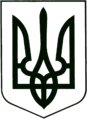 УКРАЇНА
    МОГИЛІВ - ПОДІЛЬСЬКА МІСЬКА РАДА 
   ВІННИЦЬКОЇ ОБЛАСТІВИКОНАВЧИЙ КОМІТЕТ  РІШЕННЯ№235Від 27.08.2021р.                                                       м. Могилів – ПодільськийПро підготовку підприємств житлово-комунального господарства, паливно-енергетичного комплексу та об’єктів соціальної сфери  Могилів - Подільської міської територіальної громади Могилів - Подільського району до роботи в умовах осінньо-зимового періоду 2021-2022 років           Керуючись ст.30 Закону України «Про місцеве самоврядування в Україні», розпорядженням голови облдержадміністрації Борзова С.С. від 27 травня 2021р. №458 «Про підготовку підприємств житлово- комунального господарства, паливно-енергетичного комплексу та об’єктів соціальної сфери до роботи в умовах осінньо-зимового періоду 2021-2022 років», розпорядженням міського голови від 01 червня 2021р. №152-р «Про підготовку підприємств житлово-комунального господарства, паливно-енергетичного комплексу та об’єктів соціальної сфери Могилів - Подільської міської територіальної громади Могилів - Подільського району до роботи в умовах осінньо-зимового періоду 2021-2022 років», заслухавши інформацію начальника управління житлово-комунального господарства міської ради Стратійчука І.П.,-виконком міської ради ВИРІШИВ:1. Інформацію начальника управління житлово-комунального господарства міської ради Стратійчука І.П. взяти до відома.2. Керівникам підприємств житлово-комунального господарства, бюджетних установ громади завершити виконання заходів в повному обсязі, згідно встановлених термінів плану заходів з комплексної підготовки підприємств житлово-комунального господарства, паливно-енергетичного комплексу та об’єктів соціальної сфери громади в умовах осінньо-зимового періоду 2021-2022 років і забезпечити особистий контроль за реалізацією найбільш важливих робіт на підвідомчих об’єктах. Особливу увагу при цьому приділити питанням:2.1. Підготовки котелень, автономних джерел опалення, які будуть забезпечувати теплом житлові будинки, заклади освіти, культури та медицини.До 1 жовтня 2021 року провести пробний запуск об’єктів теплопостачання з подальшим оформленням актів готовності теплового господарства та житлових будинків до роботи в опалювальний період.2.2. Реалізації заходів з енергозбереження.2.3. Забезпеченню аварійним запасом запасних частин, матеріалів, інструментом, засобами захисту та теплим спецодягом аварійно-рятувальні бригади до роботи в умовах понижених температур.2.4. Вжиттю заходів щодо погашення усіма категоріями споживачів заборгованості за спожиті житлово-комунальні послуги.2.5. Забезпеченню відповідних служб матеріалами та технічними засобами для боротьби з сніговими заметами та ожеледицею.          3. Контроль за виконанням даного рішення покласти на першого заступника міського голови Безмещука П.О..       Міський голова                                                 Геннадій ГЛУХМАНЮК                                                                                                          